Target AudienceGeneral publicSchool groups grade three and up (8 years and older)LanguagesFrenchEnglish Required Area (Including space for visitors to circulate)Many configurations are possible (see attachment)Two lines Zig Zag: 270 square feet (25 square meters)Star/circle: 248 square feet (23 square meters)One line: 323 square feet (30 square meters)The exhibition can be adapted to your space: arranged in a single line, scattered over several spaces... The columns are independent of each other, which gives you the possibility of creating your route according to your space.Minimum ceiling height: NAStructural ContentA modular and freestanding structure consisting of:8 squared Dibond bases: 15” 1/2 x 15” ½ x 39” ¼ (40 cm x 40 cm x 100cm)8 squared printed MDF with portraits: 15” ½ x 15” ½ x Additional content30 frames with photographs of survivors Online exhibition1    vinyl with the title (only the file to print the vinyl is provided)Note: It may be possible to borrow other objects from the MHM collection (The MHM reserves the right to ensure that the exhibition conditions will be adequate before offering a selection of objects. Costs of transport are additional)Conditions for LoanCostNo fee is required to borrow the exhibition, however:Round-trip transportation is at the cost of the borrowerDoor-to-door insurance is at the cost of the borrowerInstallation and disassembly are at the cost of the borrowerInsuranceThe exhibition is evaluated at $26 000 (this amount does not include additional objects borrowed from the MHM)Proof of “all risk” insurance requiredPreventive Security and ProtectionA verification form must be completedConservationHumidity: 50% (+/- 5%)Stable temperature: 20°C (+/- 2°C)Lighting: 50 luxRental Period6 weeks minimumTransportation1 transportation crate (designate a location to store these containers during the exhibition)Crate on wheels250 lb (113.4 kg)48’’x32’’x128’’ (122 cm x 81.30 cm x 325.20 cm)Contains the whole structure of the exhibition. The frames and Ipad stands with photographs are coming apartAssembly and DisassemblyAssembly and disassembly guide is provided in the crate.Requires 2 people minimumAssembly: 0.5 day (excluding transportation time)Disassembly: 0.5 day (excluding transportation time)Accompanying Materials1 to 2 Ipad 1 to 2 Ipad StandsNote: All communications are obligated to mention the following: “This exhibition was created by the Montreal Holocaust Museum”, as well as include logos of the Montreal Holocaust Museum.Reservation and InformationsMaëlle Brogardmaelle.brogard@museeholocauste.ca 514-345-2605 x 3496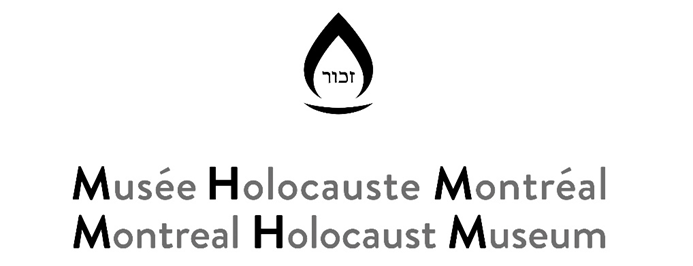 APPENDIX AFACT SHEETWitnesses to History, Keepers of Memory